«Мир театра»краткосрочный проектАвтор:Панина Людмила НиколаевнаДолжность: воспитательМесто работы:С П «Д/с к/в «Ягодка» МБДОУ «Д/с «Планета детства» к/в».Вид проекта: познавательно-творческийТип проекта: групповой, краткосрочныйСрок реализации проекта: ноябрь Участники проекта: дети подготовительной группы, воспитатели, родители. Актуальность: «Театр - искусство прекрасное. Оно облагораживает, воспитывает человека. Тот, кто любит театр по-настоящему, всегда уносит из него запас мудрости и доброты».(К. С. Станиславский).Самым популярным и увлекательным направлением в дошкольном воспитании является театрализованная деятельность. В театральной деятельности ребенок раскрепощается, передает свои творческие замыслы, получает удовлетворение от деятельности. Театрализованная деятельность способствует раскрытию личности ребенка, его индивидуальности, творческого потенциала. У ребенка появляется возможность выразить свои чувства, переживания, эмоции, разрешить свои внутренние конфликты.Реализация проекта позволит сделать жизнь детей интересной и содержательной, наполненной яркими впечатлениями, интересными делами, радостью творчества.Цель проекта:приобщать детей к театральному искусству, к театрализованной деятельности. Способствовать формированию творческой личности; развивать речь и коммуникативные навыки у детей. Создать условия для развития творческой активности детей в театральной деятельности, обеспечить условия взаимосвязи с другими видами деятельности в целостном педагогическом процессе. Создание новых видов театра в группе.Задачи проекта:Дети - расширять представления о театре, его видах, атрибутах, костюмах, декорациях, о людях которые, работают в театре, об артистах; показать значимость и необходимость каждой профессии в театре. Вызвать  интерес к театру, желание участвовать в театральной деятельности. Содействовать развитию творческой активности, эмоциональности и выразительности в речи и движениях. Прививать детям первичные навыки в области театрального искусства (использование мимики, жестов, голоса).Воспитатели - создавать условия для организации совместной театральной деятельности детей и взрослых, направленные на сближения детей, родителей и воспитателей ДОУ. Формировать в ДОУ художественно-эстетическую развивающую предметную среду. Учить детей налаживать и регулировать контакты в совместной и самостоятельной деятельности. Способствовать формированию эстетического вкуса. Обеспечить взаимосвязь с другими видами деятельности: изобразительной, музыкальной, художественной литературой, конструированием.Родители - приобщать детей  к театрально-культурной жизни ДОУ. Создать с детьми театр для группы.Этапы проектаПодготовительный этап (выявление предварительных знаний детей по теме проект: Что мы знаем о театре, о том, кто ставит спектакль? Театр – это большое, красивое здание, там показывают спектакли. В театре есть артисты, они репетируют роли и играют в спектаклях. Спектакли бывают детские и для взрослых. Театры бывают разные (у нас в группе есть кукольный театр, пальчиковый и т.д.). Что мы хотим узнать? Какие ещё бывают театры, чем они отличаются? Как артисты готовятся к постановке спектакля? Трудно ли быть артистом? Кто работает в театре и помогает ставить спектакли? Как зрители узнают, какой будет спектакль? Что такое декорации? Что сделать, чтобы узнать? Поискать в Интернете. Сходить в театр. Рассмотреть иллюстрации. Наблюдение за детской театрализованной деятельностью - выявление проблемы, подбор информации по выявленным проблемам. Подбор наглядного материала, подготовка презентации.Основной этап Заключительный этапПодведение итогов проекта. Анализ результатов работы.Мониторинг детей.(1.Что мы знаем о театре?2.Кто работает в театре?3.Как зрители узнают о спектаклях?4.Что такое декорации?)Вывод:- Детьми освоены первичные навыки в области театрального искусства: использование мимики, жестов, голоса, кукловождение.- Дети проявляют устойчивый интерес к театральному искусству.- Они овладели необходимыми элементарными знаниями, умениями и навыками юного актера.- Родители и дети познакомились с историей театра, его видами, способами изготовления и обыгрывания.- Увлечённое использование театрального уголка детьми в группе в самостоятельной деятельности и хорошие показатели «актёрского мастерства» для детей 5-6 лет.Ожидаемые результаты (для детей: - активизация желания и умения самостоятельно творить, переживая радость творчества. Для родителей: - проявление творческих способностей в разных областях; – установление партнёрских отношений с ребёнком. Для воспитателей: - повышение профессионального мастерства, самообразование.Продукт проекта (создание разных видов театра в группе).	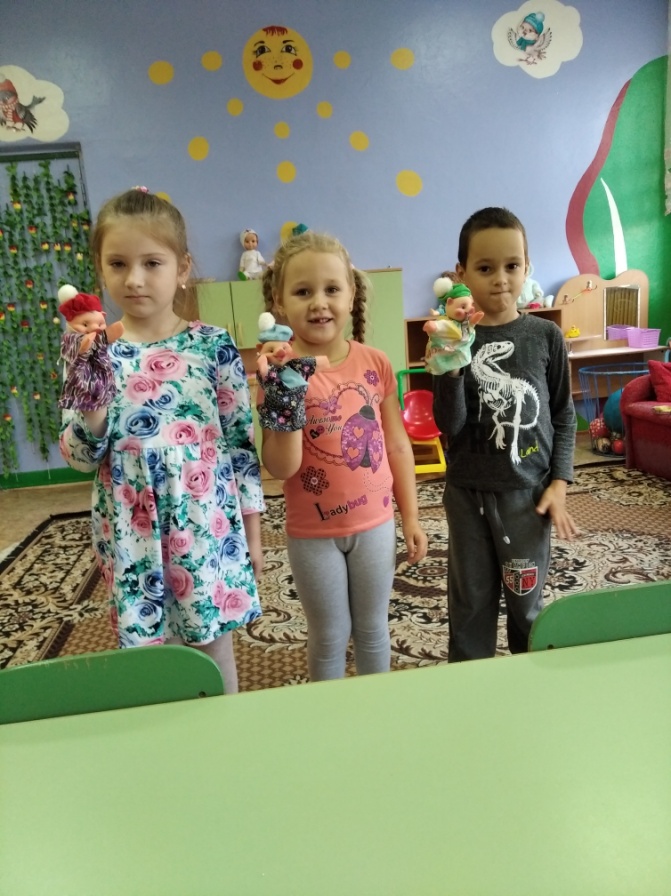 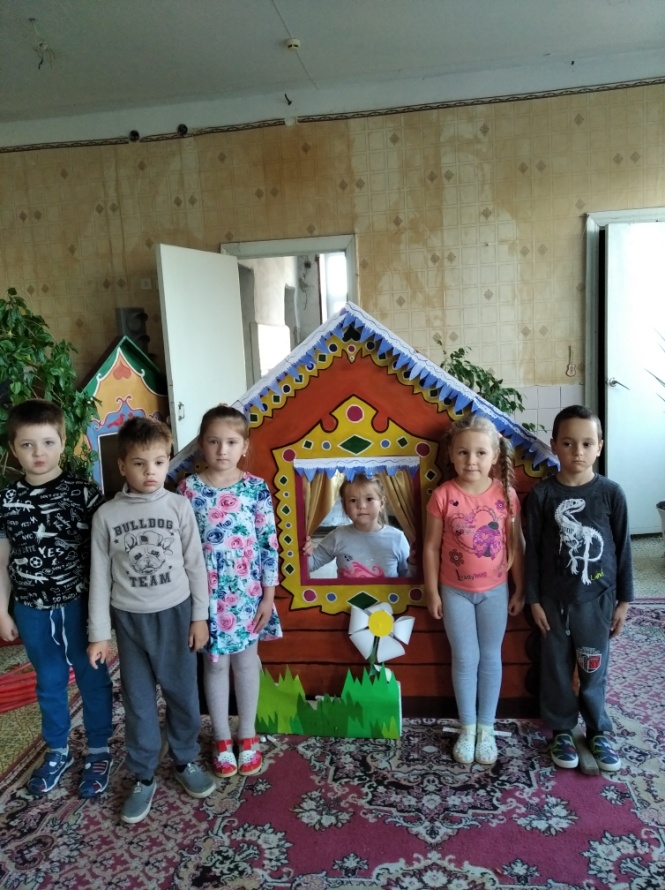 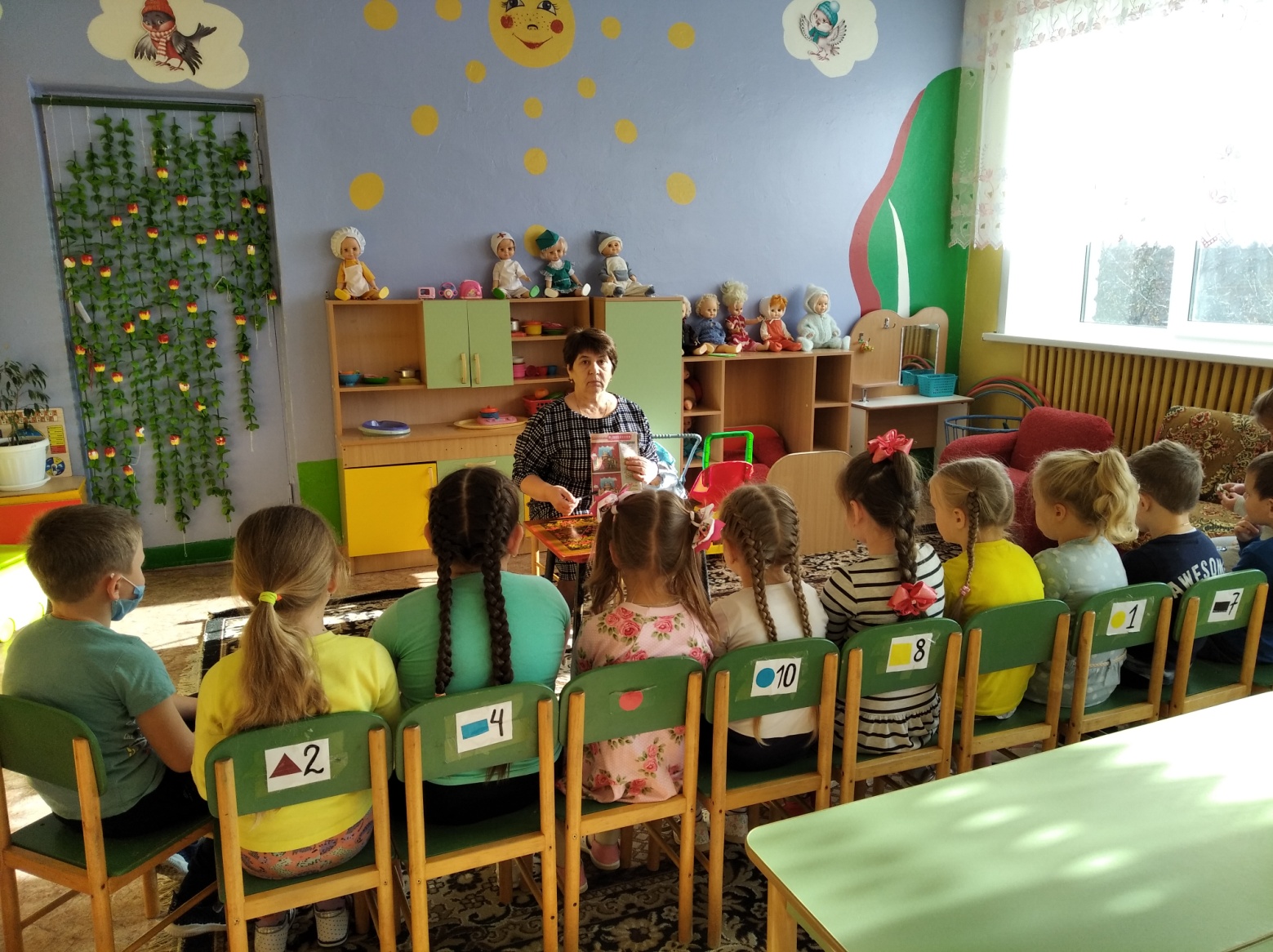 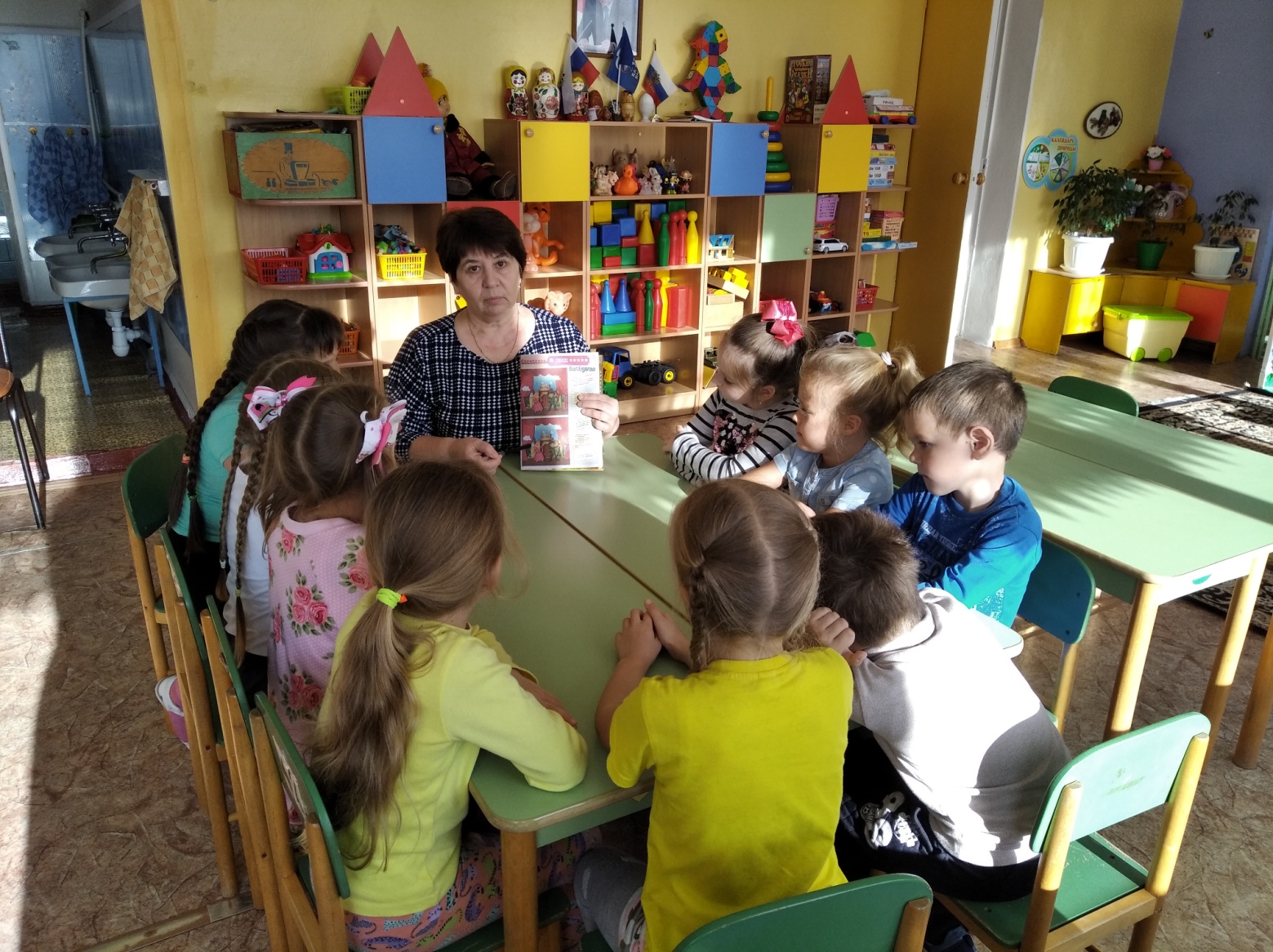 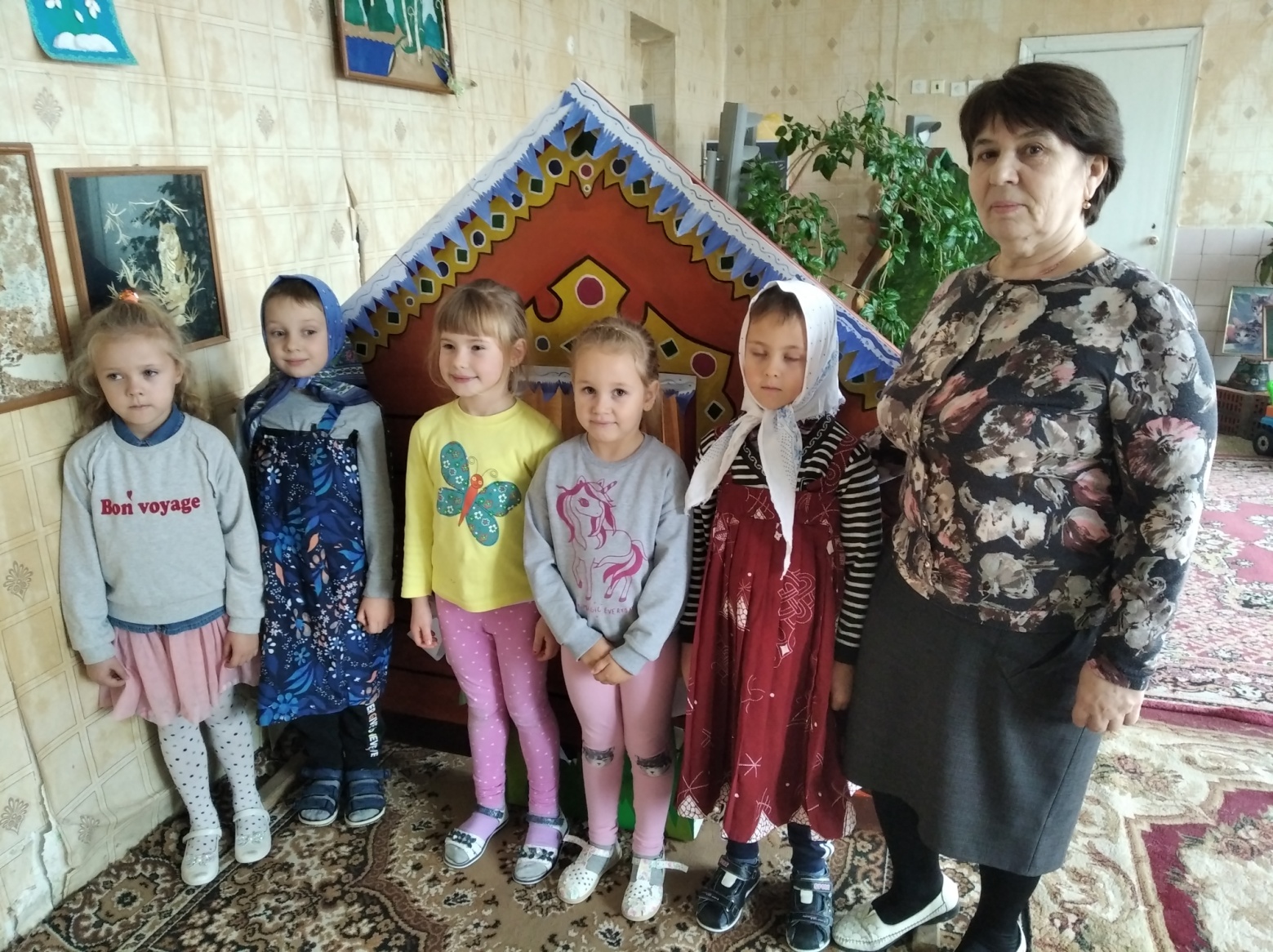 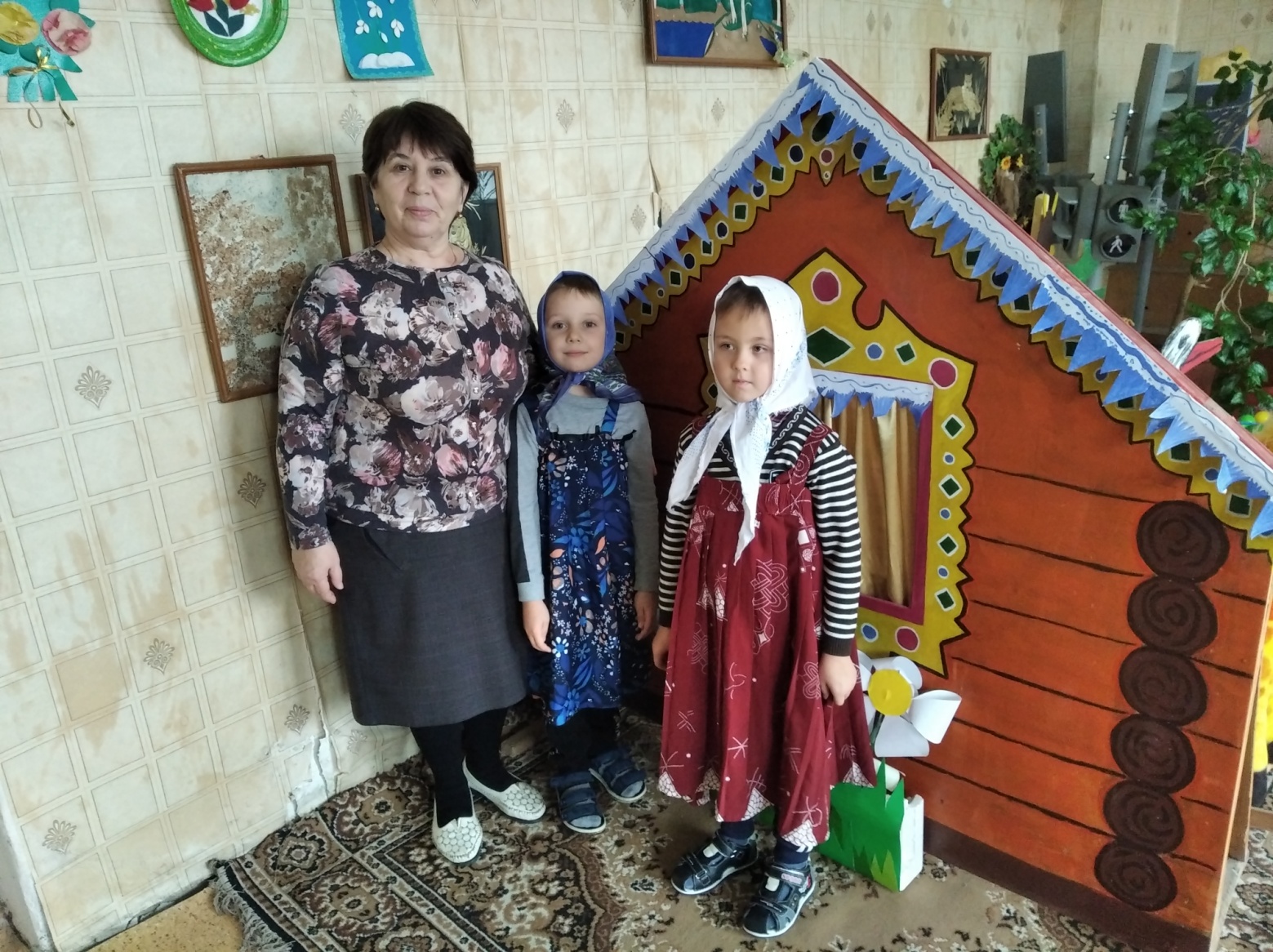 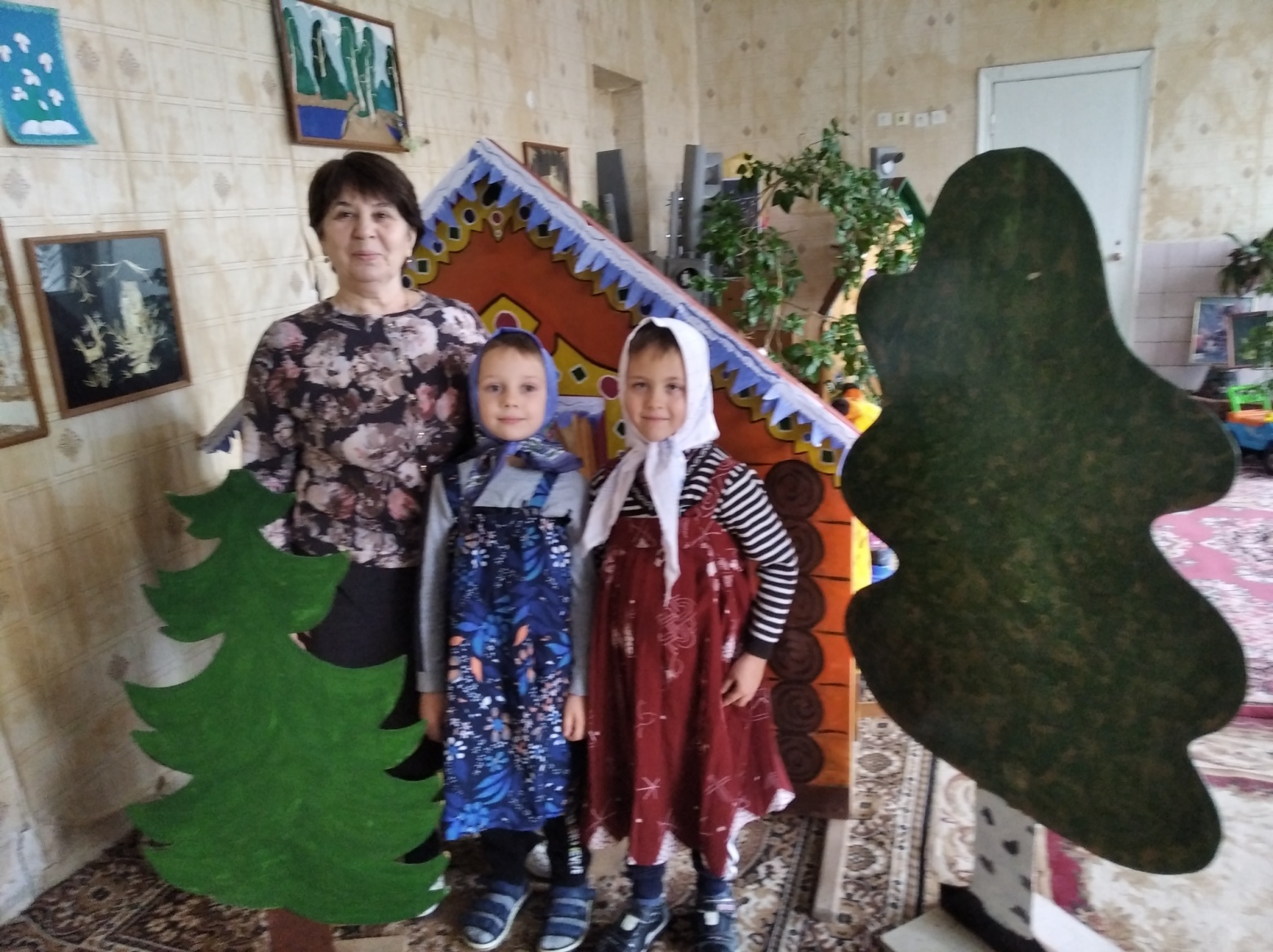 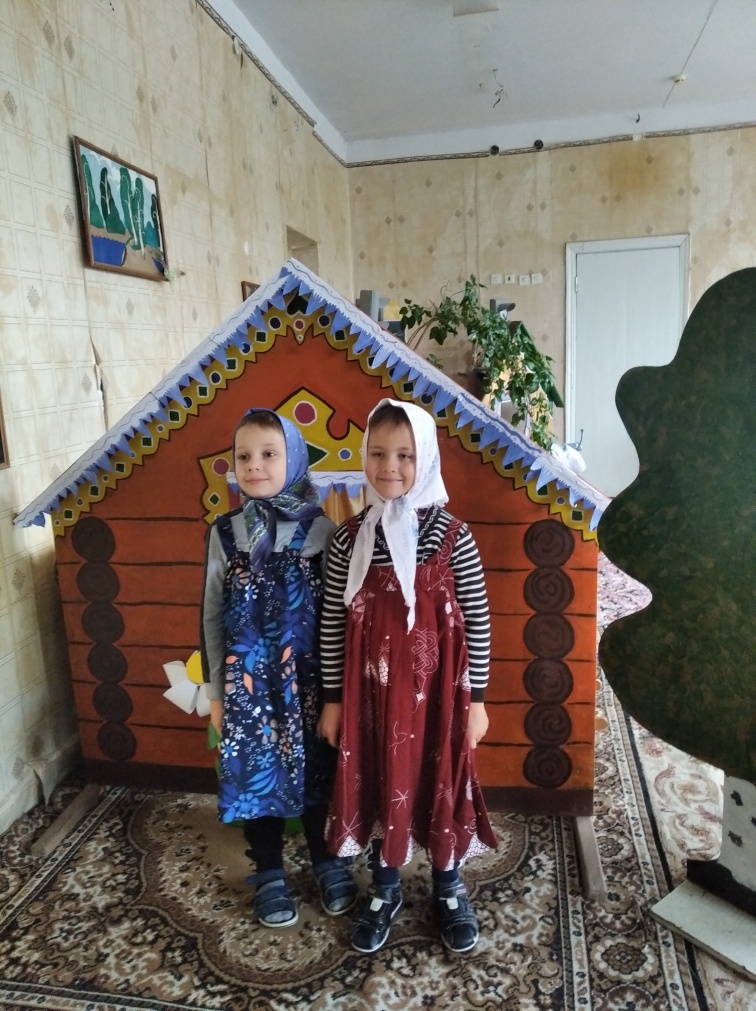 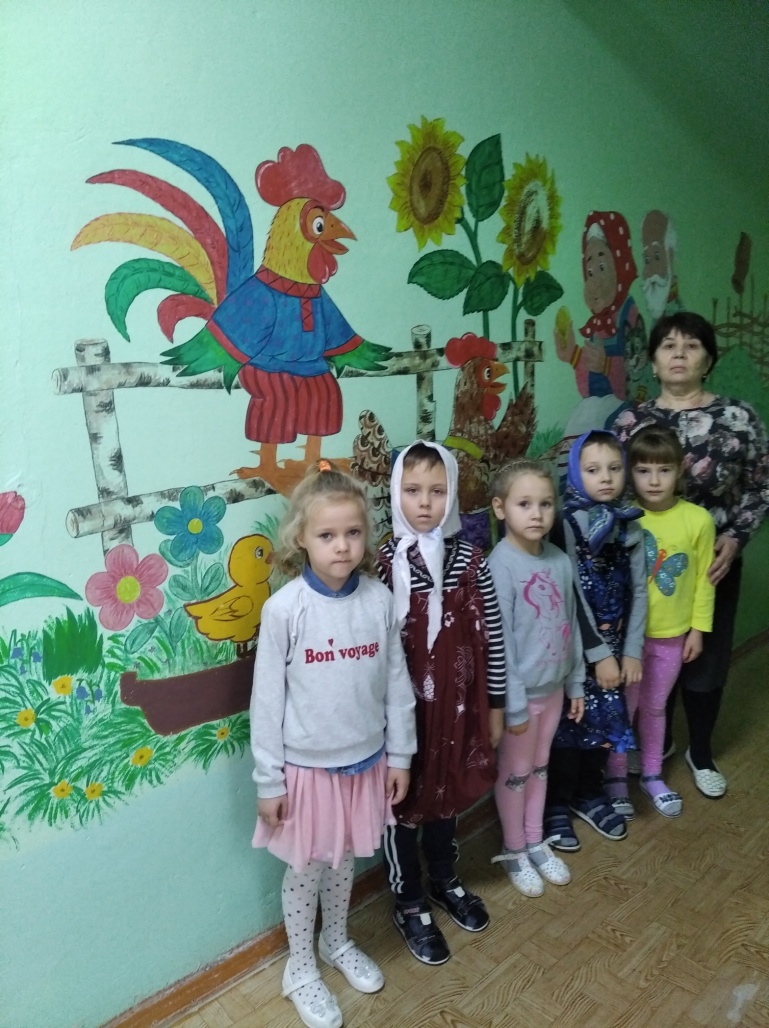 